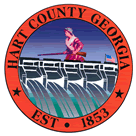 Hart  of CommissionersCalled Meeting                                Monday October 17, 2016             6:00 p.m. Review of the FY17 Adopted Final Draft BudgetChanges made to Final Draft Budget since AdoptionFuel System ShopWell Pump Recreation DepartmentEmployee reduction Road DepartmentContract Guard and Crew from WhitworthComparison of GF FY16 Budget to GF FY17 BudgetAdoption of Final FY17 BudgetFY16 Millage DiscussionAdoption of Tentative FY16 Millage RateAdvertising and Public Meeting Schedule FY16 Millage                                         Other Issues As Time AllowsHart  of Commissioners Called Meeting Monday October 17, 2016 6:00 p.m.The Hart County Board of Commissioners met October 17, 2016 at 6:00 p.m. at the . Chairman Ricky Carter presided with Commissioners R C Oglesby, Frankie Teasley and Joey Dorsey in attendance. Commissioner Jimmy Carey was out of town. Chairman Carter called the meeting to order. Review of the FY17 Adopted Final Draft Budget  Administrator Terrell Partain presented a review of the FY17 proposed final draft budget. He explained previous year revenues decreased, expenses were within projection. Changes made to Final Draft Budget since Adoption Fuel System ShopWell Pump Recreation DepartmentEmployee reduction Road DepartmentContract Guard and Crew from WhitworthCommissioner Teasley moved to proceed with the purchase of the fuel system at the Maintenance Shop. Commissioner Dorsey provided a second to the motion. The motion carried 4-0. Commissioner Oglesby moved to compensate the gate keepers and concession stand individuals at $10 per game through contract. Commissioner Teasley provided a second to the motion. Commissioner Dorsey expressed his concern in regards to compensating Recreation gate keepers and concession stand workers more than the part time employees with Solid Waste. Commissioner Oglesby moved to include the gate keepers and concession stand workers at pay grade 5. Commissioner Dorsey provided a second to the motion. The motion carried 4-0. Fire Chief Jerry Byrum requested GA. Mtns. RC services to apply for a FEMA grant for upgrading Air Paks and Air Compressor. Commissioner Oglesby moved for Fire Chief Byrum to apply for the grant with Commissioner Dorsey’s assistance. Commissioner Teasley provided a second to the motion (Chairman Carter and Commissioner Dorsey abstained).Commissioner Dorsey stated he is not going to vote for a 20% increase over the previous year budget. He suggested increasing several of the revenue line items and decreasing departmental budgets based on the previous year’s expenditures. Commissioner Dorsey requested the boards that have a significate fund balance to meet with the BOC at the October 20, 2016 called meeting. Commissioner Teasley exited the meeting due to family matters. Librarian Richard Sanders stated the Library is in jeopardy of losing State funding if local funding is reduced; currently the library is operating on a waiver due to local funding cuts from years past; and nearly every library system in the State funding has been decreased. Commissioner Dorsey moved to request Tax Commissioner Pierce to seek an extension from the DOR. Commissioner Oglesby provided a second to the motion. The motion carried 3-0.Commissioner Oglesby moved to adjourn the meeting. Commissioner Dorsey provided a second to the motion. The motion carried 3-0. ------------------------------------------------------------------	----------------------------------------------------------------Ricky Carter, Chairman					Lawana Kahn, 